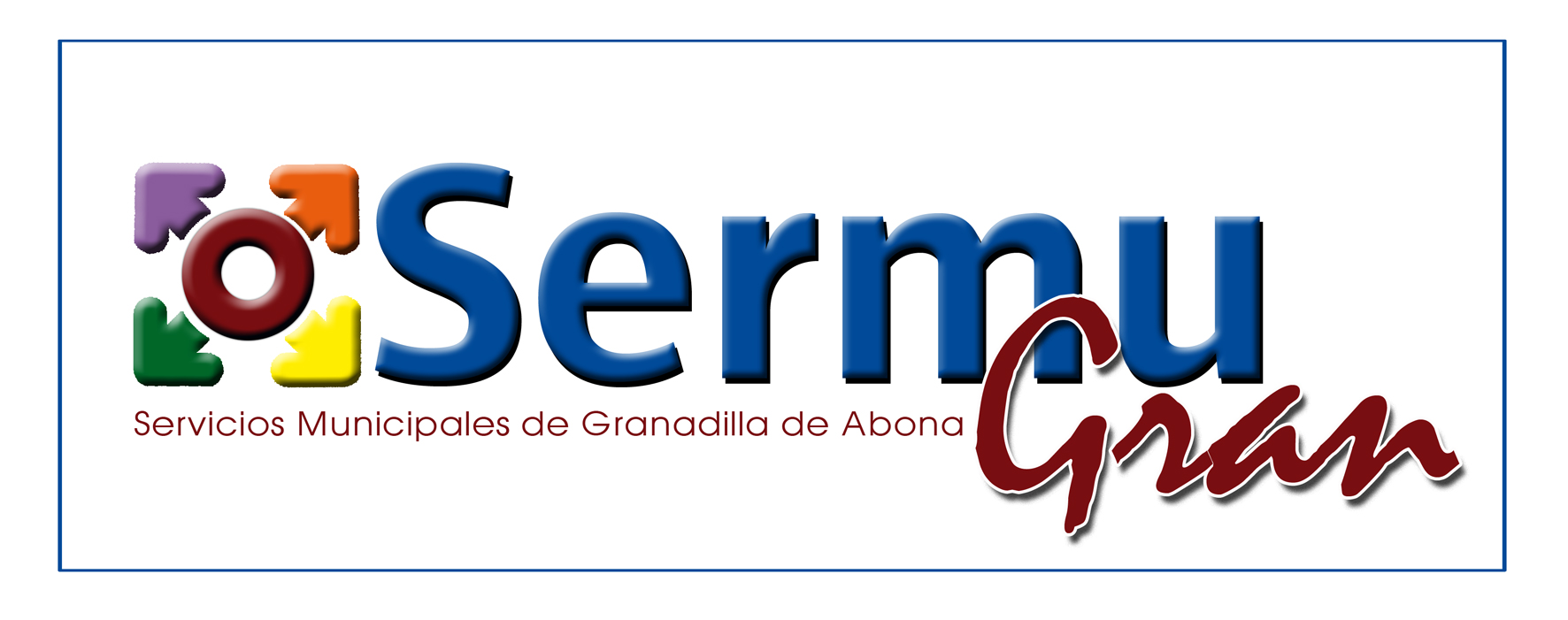 Licitaciones anuladas.En el ejercicio 2022, hubo una licitación anulada (N.º Exp 9-2022).